 «Об организации работы педагогических работников во время дистанционного обучения» В соответствии с Указом Президента РФ № 206 от 25.03.2020 года «Об объявлении в Российской Федерации нерабочих дней»;приказом Министерства просвещения Российской Федерации № 104 от 17.03.2020 г. «Об организации образовательной деятельности в организациях, реализующих образовательные программы начального общего, основного общего и среднего общего образования, образовательные программы среднего профессионального образования, соответствующего дополнительного профессионального образования и дополнительные общеобразовательные программы, в условиях распространения новой коронавирусной инфекции на территории Российский Федерации»; Указом Губернатора Ярославской области от 20.03.2020 года № 53, «Положением об организации дистанционного обучения в МОУ «Гимназия № 3», утверждённым приказом директора  МОУ «Гимназия № 3» от 20.03.2020 г. № 01-12/152ПРИКАЗЫВАЮ:Внести изменения в приказ директора МОУ «Гимназия № 3» № 01-12/151 от 20.03.2020 г. «О переходе на режим дистанционного обучения в МОУ «Гимназия № 3» п.1.Начать работу с обучающимися в режиме дистанционного обучения с 6.04.2020 г.Проинформировать всех участников образовательного процесса о внесённых изменениях. Ответственные: Вьюгина Н.А., зам.директора по УВР, классные руководители.Утвердить алгоритм взаимодействия учителей, классных руководителей и обучающихся, родителей (законных представителей) во время дистанционного обучения (Приложение 1)Контроль исполнения настоящего приказа оставляю за собой.Директор  МОУ «Гимназия № 3»					Т.А. ТабуноваПриложение 1 к Приказу директора МОУ «Гимназия № 3»от 26.03.2020 г. № 01-12/156Алгоритм взаимодействия учителей, классных руководителей и обучающихся, родителей (законных представителей) во время дистанционного обученияВ режиме отсутствия условий для онлайн общения: учитель готовит пакет материалов и подробные инструкции на определенный временной отрезок обучения (например, на 3 дня, неделю), в том числе выполнение заданий по учебнику, письменное выполнение заданий в тетради к фиксированной дате;классный руководитель обеспечивает выдачу пакета заданий обучающимся через родителей;детские работы могут быть получены учителем для проверки на спланированных встречах с родителями или другими способами. В режиме затрудненной коммуникации (при нестабильном интернете, при отсутствии личного технического средства у детей, отсутствии возможности выхода в интернет без присутствия родителей) предусмотреть возможность:- использованияSMS-сообщений с домашним заданием и сроками его выполнения, использование телефонной связи;-         использования возможностей РИД длянаправления домашних заданий по учебнику;направления ссылок на интернет - ресурсы по изучаемой теме;анализа сложностей с выполнением заданий (через организацию видеоконференций и чатов с детьми);использования демонстрационных и проверочных онлайн тестов, доступных пользователям РИД;использования обратной связи.3. В режиме стабильной коммуникации и достаточном техническом обеспечении при реализации образовательных программ с применением электронного обучения и дистанционных образовательных технологий:учитель разрабатывает собственные онлайн уроки и формы обратной связи;использует готовые платформенные решения, сервисы или их фрагменты.Общие рекомендации для разработки онлайн урока:Время проведения урока не более 30 минут;Четко поставлены цели и определен результат урока;На онлайн-урок возможна выдача опережающего задания на знакомство с новым материалом (текст учебника, веб-ресурс, обучающее видео и пр.);Теоретический материал представлен в кратком (сжатом) виде, выделена основная суть; Предложены разные виды заданий в ходе урока и для последующей самостоятельной работы дома (задания на рассуждения, выполнение интерактивного задания, прохождение тренажеров, онлайн-голосование и др.);Присутствует блок обратной связи, отложенной рефлексии через вопросы/ответы  в чате,  по электронной почте.Рекомендуемыедистанционные инструменты для организации коммуникации педагогов, обучающихся и родителейСоциальные сети - ВКонтакте, Viber, WhatsApp, Facebookи др. - групповые чаты, видео и прямые трансляции, сообщества, куда можно загрузить необходимые файлы разных форматов – от презентаций и текстов до аудио и видео,  можно выкладывать задания и обсуждать их в совместном чате, обеспечивая взаимодействие между обучающимися и учителем.Сервисы видеосвязи Skype, сервис,  обеспечивающий текстовую, голосовую и видеосвязь через Интернет; Zoom, облачная платформа для проведения видео-конференций и онлайн-встреч в формате высокой четкости. Чтобы начать пользоваться платформой достаточно пройти простой процесс регистрации и бесплатно установить клиентскую программу на компьютер или мобильное устройство. Участникам, которые были приглашены на конференцию или видео вебинар, достаточно подключиться к нему через web-браузер;GoogleHangouts – сервис для мгновенного обмена сообщениями и видеоконференций.Google документы – для совместного выполнения заданий: учитель может отслеживать продвижение ученика или группы учеников и комментировать выполнение задания.Trello  - облачная программа для управления проектами небольших групп.Битрикс 24 - российская система, которая позволяет наладить управление работой группы.Продолжительность непрерывного применения технических средств обучения 
на уроках(Постановление Главного санитарного врача российской Федерации от 29 декабря . N 189 «Об утверждении  САНПИН 2.4.2.2821-10 "Санитарно-эпидемиологические требование к условиям и организации обучения в общеобразовательных организациях»)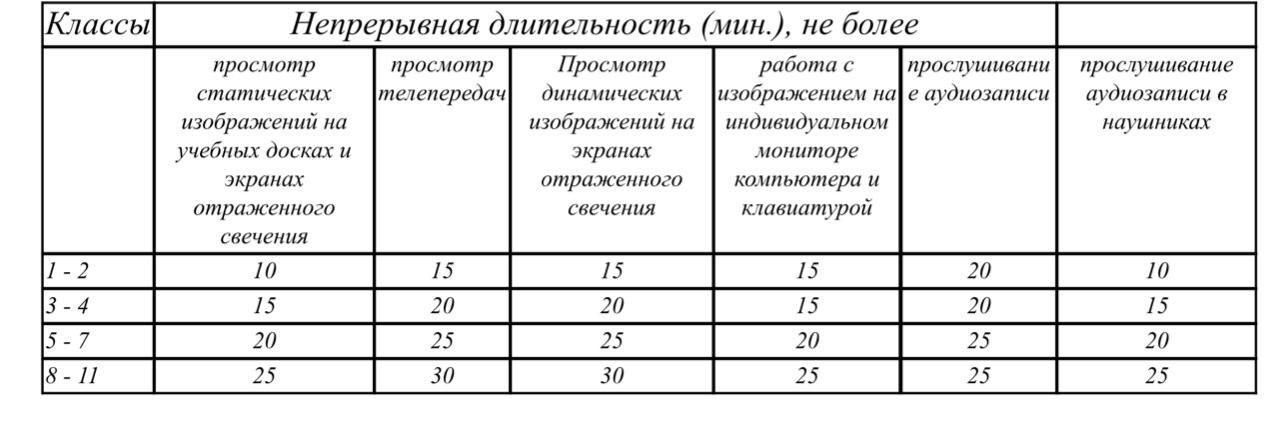 муниципальное общеобразовательное учреждениеКод«Гимназия № 3»Форма по ОКУД0609562(МОУ «Гимназия № 3»)по ОКПО21720968Номер документаДата составленияПРИКАЗ01-12/15626.03.2020 г.